Učebné materiály počas dištančnej výučby (pandémie COVID 19)Škola: Základná škola s materskou školou Pavla Emanuela Dobšinského Teplý VrchTermín: 2. týždeň februárový (08. 02. - 12. 02. 2021)Predmet: Anglický jazykVyučujúci: Mgr. Anastázia VašekováTrieda: 2. ročníkĎakujem za spoluprácu. Prajem pevné zdravie celej rodine.1. úloha – Nakreslite si do zošita (ak máte možnosť, môžete si aj vytlačiť) nasledovné kusy oblečenia (viď. nižšie). Oblečenie vyfarbite podľa zadania/vety! 2. úloha – Napíšte si do zošita nasledovný text:PUT ON  [puton] = OBLIECŤ SITAKE OFF [teikof] = VYZLIECŤ SIKeď budete mať text odpísaný, poproste rodičov, aby vám vytlačili obrázky k 2. úlohe. Ak nemáte tlačiareň, obkreslite si postavičku a oblečenie cez monitor. Keď  budete mať všetko obkreslené na bielom papieri, vystrihnite postavu aj oblečenie. Počas vyučovacej hodiny bude vašou úlohou počúvať moje príkazy a na základe príkazov budete obliekať alebo vyzliekať postavičku. Príkazy budú nasledovné:PUT ON YOUR HAT/DRESS/TROUSERS/SOCKS! – OBLEČ SI ...TAKE OFF YOUR SHORTS/SHIRT! – VYZLEČ SI ...1. úloha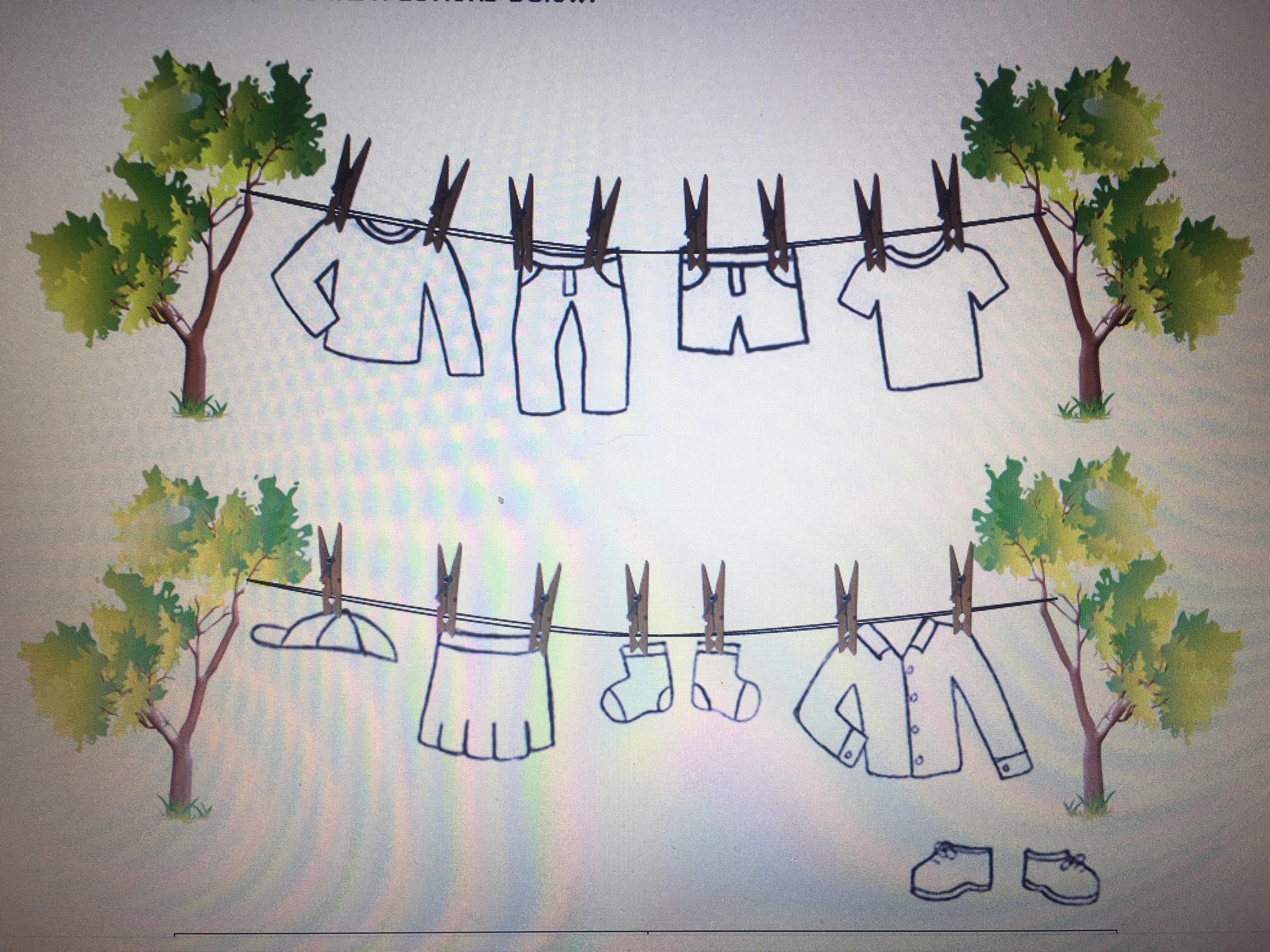 2. úloha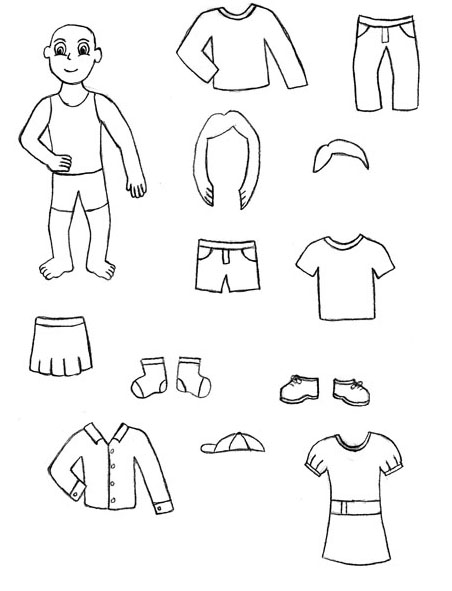 Colour the t-shirt blue.Colour the socks green.Colour the skirt pink.Colour the trousers yellow.Colour the jumper red.Colour the shirt purple.Colour the shoes orange.Colour the hat black.Colour the shorts white.